Bassin de Mirambeau		MNS M. LAFERE						Responsable SICM piscine M.DidierBERNARDthomaslafere33@gmail.com 06 76 46 92 90Jeudi 5 septembre 2024 – Vendredi 27 septembre 2024
Organisation :
- Les horaires indiqués marquent le début dans l’eau et le départ de la piscine (-25 à 30’avant pour transport&change et 10 à 15’ après pour le transport) Si un doute existe sur la tenue d’une séance (uniquement vigilance météo ou taux d’encadrement non respecté), contacter le MNS et si l’annulation se confirme informer dès que possible M. François si vous avez un transport.  (06 46 81 18 30) pour la CDCHS et Jean-Baptiste Massicot en copie par mail. 
Autant que possible la décision doit se prendre la veille.
Pour rappel les séances de natation sont obligatoires, toute date confirmée ne pourra être annulée au motif d’une sortie, préparation de spectacle…PLANNING piscine de MIRAMBEAU et Besoin de Transport
14 créneaux dont 9 besoins de transport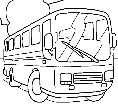 DateHoraire début dans l’eau et départ vers l’écoleEcoleEffectifsBesoin de transportBesoin de transportDateHoraire début dans l’eau et départ vers l’écoleEcoleEffectifsDépart de l’écoleDépart piscineMardi 3 septembre 248H45-9H45CollègeMardi 3 septembre 2410h40-11h40CollègeMardi 3 septembre 2413h45-14h45St Georges des A.+ St Bonnet s/ G.15+11+1613h1514h50Mardi 3 septembre 2414h50-15h50Mercredi 4 septembre 248H45-9H45CollègeMercredi 4 septembre 2410h40-11h40CollègeJeudi 5 septembre 249h15-10h35Courpignac238h4510h40Jeudi 5 septembre 2410h40-11h40CollègeJeudi 5 septembre 2413h45-14h45St Georges des A.+ St Bonnet s/ G.15+11+1613h1514h50Jeudi 5 septembre 2414h50-15h50CollègeVendredi 6 septembre 249h15-10h35Courpignac238h4510h40Vendredi 6 septembre 2410h40-11h40Vendredi 6 septembre 2413h45-14h45St Georges des A.+ St Bonnet s/ G.15+11+1713h1514h50Vendredi 6 septembre 2414h50-15h50Lundi 9 septembre 249h15-10h35Lundi 9 septembre 2410h40-11h40Lundi 9 septembre 2413h45-14h45St Georges des A.+ St Bonnet s/ G.15+11+1613h1514h50Lundi 9 septembre 2414h50-15h50Soubran20+1614h2015h50Mardi 10 septembre 248H45-9H45CollègeMardi 10 septembre 2410h40-11h40CollègeMardi 10 septembre 2413h45-14h45St Georges des A.+ St Bonnet s/ G.15+11+1613h1514h50Mardi 10 septembre 2414h50-15h50Soubran20+1614h2015h50Mercredi 11 septembre 248H45-9H45CollègeMercredi 11 septembre 2410h40-11h40CollègeJeudi 12 septembre 249h15-10h35Courpignac238h4510h40Jeudi 12 septembre 2410h40-11h40CollègeJeudi 12 septembre 2413h45-14h45CollègeJeudi 12 septembre 2414h50-15h50Soubran20+1614h2015h50Vendredi 13 septembre 249h15-10h35Courpignac238h4510h40Vendredi 13 septembre 2410h40-11h30Vendredi 13 septembre 2413h45-14h45St Georges des A.+ St Bonnet s/ G.15+11+1713h1514h50Vendredi 13 septembre 2414h50-15h50Soubran20+1614h2015h50Lundi 16 septembre 249h15-10h35Lundi 16 septembre 2410h40-11h40Lundi 16 septembre 2413h45-14h45Lundi 16 septembre 2414h50-15h50Soubran20+1614h2015h50Mardi 17 septembre 249h15-10h35Mardi 17 septembre 2410h40-11h40Mardi 17 septembre 2413h45-14h45St Georges des A.+ St Bonnet s/ G.15+11+1613h1514h50Mardi 17 septembre 2414h50-15h50Soubran20+1614h2015h50Mercredi 18 septembre 249h15-10h35Mercredi 18 septembre 2410h40-11h40Jeudi 19 septembre 249h15-10h35Courpignac238h4510h40Jeudi 19 septembre 2410h40-11h40Jeudi 19 septembre 2413h45-14h45St Georges des A.+ St Bonnet s/ G.15+11+1613h1514h50Jeudi 19 septembre 2414h50-15h50Soubran20+1614h2015h50Vendredi 20 septembre 249h15-10h35Courpignac238h4510h40Vendredi 20 septembre 2410h40-11h30Vendredi 20 septembre 2413h45-14h45St Georges des A.+ St Bonnet s/ G.15+11+1713h1514h50Vendredi 20 septembre 2414h50-15h50Soubran20+1614h2015h50Lundi 23 septembre 249h15-10h35Lundi 23 septembre 2410h40-11h40Lundi 23 septembre 2413h45-14h45Lundi 23 septembre 2414h50-15h50Soubran20+1614h2015h50Mardi 24 septembre 249h15-10h35Mardi 24 septembre 2410h40-11h40Mardi 24 septembre 2413h45-14h45St Georges des A.+ St Bonnet s/ G.15+11+1613h1514h50Mardi 24 septembre 2414h50-15h50Soubran20+1614h2015h50Mercredi 25 septembre 249h15-10h35Mercredi 25 septembre 2410h40-11h40Jeudi 26 septembre 249h15-10h35Courpignac238h4510h40Jeudi 26 septembre 2410h40-11h40Jeudi 26 septembre 2413h45-14h45St Georges des A.+ St Bonnet s/ G.15+11+1613h1514h50Jeudi 26 septembre 2414h50-15h50Soubran20+1614h2015h50Vendredi 27 septembre 249h15-10h35Courpignac238h4510h40Vendredi 27 septembre 2410h40-11h30Vendredi 27 septembre 2413h45-14h45St Georges des A.+ St Bonnet s/ G.15+11+1713h1514h50Vendredi 27 septembre 2414h50-15h50Soubran20+1614h2015h50